EDUCACION VIRTUAL-MONOGRAFÍAResumenConceptos de Educación VirtualEl modelo Educativo de la Educación VirtualAclaración de TérminosLa efectividad de la Enseñanza VirtualModelo de la Educación en LíneaVentajas y desventajas de la Educación VirtualAlgunos ÉxitosEl futuro de la Educación VirtualConclusionesReferenciasBibliografíaRESUMENEn este trabajo se presenta un breve análisis de la educación virtual como un nuevo proceso de aprendizaje y transmisión del conocimiento a través de las redes modernas de comunicaciones, para determinar su efectividad mediante un breve análisis de sus éxitos y fracasos, definiendo sus ventajas y desventajas así como el futuro que se espera de ellas. Como primer punto se conceptualiza a la educación virtual para tener una apreciación general de ella y se analiza el modelo educativo que se debe implantar.Como resultado de la breve investigación se encontró como coincidencia que la educación virtual es una muy buena alternativa de aprendizaje para aquellas personas que no pueden acceder a una escuela tradicional o llevar cursos de la forma tradicional. También es una buena alternativa de aprendizaje por que el modelo educativo que se debe desarrollar en ellas se basa en el aprendizaje significativo en el que el estudiante construye su propio conocimiento y el profesor solo le proporciona herramientas para que lo construya, y de esta manera le sirva de por vida, además de que el estudiante establece y organiza sus tiempos de aprendizaje.ABSTRACT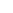 In this work a brief analysis of the virtual education is presented as a new learning process and transmission of the knowledge through the modern nets of communications, to determine its effectiveness by means of a brief analysis of its successes and failures, defining its advantages and disadvantages as well as the future that one expects from them. As first point it is conceptualized to the virtual education to have a general appreciation of her and the educational pattern is analyzed that should be implanted.As a result of the brief investigation it was as coincidence that the virtual education is a very good alternative d learning for those people that cannot consent to a traditional school or to take courses in the traditional way. It is also a good learning alternative for that the educational pattern that should be developed in them is based on the significant learning in which the student builds her own knowledge and the alone professor provides him tools so that it builds it, and this way it serves him of for life besides that the student settles down and you/he/she organizes her times of learning.INTRODUCCIÓNEn la actualidad, como consecuencia de la globalización que se ha manifestado en la mayor parte del mundo, que ha traído consigo grandes avances en la tecnología y en la comunicación, diversos campos de actividad se han acogido de la nueva tecnología para proyectarse y expandirse, debido a la facilidad y rapidez con que se puede manejar gran cantidad de información. Uno de los campos que han aprovechado y están aprovechando esta nueva tecnología es el de la educación, ya que el Internet es un medio eficaz para garantizar la comunicación, la interacción, el transporte de información y, consecuentemente, el aprendizaje, en lo que se denomina enseñanza virtual, enseñanza a través de Internet o teleformación.Este tipo de entornos persigue el aprendizaje sin que se produzca una coincidencia entre estudiante y profesor ni en el espacio ni en el tiempo y asumen las funciones de contexto de aprendizaje que el aula desarrolla en el entorno presencial.La incorporación de las tecnologías de información y comunicación en el ámbito académico ha traído consigo no sólo el dar soporte a las actividades curriculares y de investigación, sino que ha propiciado el intercambio de información entre alumnos y docentes de una manera dinámica a través de la Red, lo que ha dado origen al establecimiento de nuevos ambientes de aprendizaje basado en el uso de Internet como medio difusor de conocimientos.Este enfoque de educación incorpora nuevos modelos pedagógicos de conducir el aula de clase para convertirla en un campo abierto de conocimientos en donde el docente debe desarrollar funciones de liderazgo al plantear ideas, teorías y métodos colaborativos virtuales a fin de mejorar el proceso de enseñanza aprendizaje. Por su parte el estudiante requiere de un alto nivel de responsabilidad para administrar el tiempo necesario en el desarrollo del curso, por lo que debe mostrar eficacia personal, practicar buenos hábitos y estrategias de estudio, y disposición a aprender en un nuevo ambiente.En la actualidad decenas de instituciones tanto públicas como privadas están desarrollando y ofreciendo programas de educación virtualConcepto de educación virtualEs un sistema de educación en el cual los alumnos y los profesores no están en el mismo lugar. (Jackson Bob).Son aquellas formas de estudio que no son guiadas o controladas directamente por la presencia de un profesor en el aula, pero se beneficia de la planeación y guía de los tutores a través de un medio de comunicación que permita la interrelación profesor-alumno. (José Luis García Llamas, 1986)Es un conjunto de procedimientos cuya finalidad es proporcionar instrucción por medios de comunicación impresos y electrónicos o personas que participan en un proceso de aprendizaje reglado, en lugares y horarios distintos de los del profesor o profesores. (Michael Moore, 1990)Es una estrategia educativa, basada en el uso intensivo de las nuevas tecnologías, estructuras operativas flexibles y métodos pedagógicos altamente eficientes en el proceso enseñanza-aprendizaje, que permite que las condiciones de tiempo, espacio, ocupación o edad de los estudiantes no sean factores limitantes o condicionantes para el aprendizaje.El modelo educativo de la educación virtualEl título de esta presentación es sin duda pretencioso. Digamos de una vez que estamos lejos de contar con un modelo pedagógico - por lo tanto teórico - que oriente con claridad la formas de diseñar y llevar a la práctica un proceso de enseñanza y de aprendizaje, caracterizado por eso que llamamos "virtualidad". Por eso preferimos el título en plural. Porque plurales y cambiantes son las prácticas educativas y las reflexiones teóricas con las que tratamos de comprenderlas y mejorarlas.No obstante, es evidente que el tema acapara el mayor número de esfuerzos e iniciativas de los pedagogos y educadores de todo el mundo. Esta profusión de trabajos está logrando esclarecer los temas y problemas que las tecnologías de la información y las comunicaciones plantean a la educación. Contamos ya, si no con modelos acabados, con un conjunto de principios que permiten modelar la acción educativa, al menos en algunos de sus componentes esenciales.Aclaración de términosSe considera imprescindible una breve aclaración inicial de términos.Por "modelo", entendemos estrictamente la definición del diccionario: ejemplar, patrón que se construye y luego se sigue o copia en la ejecución" (Real Academia de la Lengua Española 1977)El término "pedagógico" hace referencia a un cuerpo de conocimientos teóricos y prácticos fruto de la reflexión sobre el fenómeno de la educación intencional (Fullat 1984). Con ello delimitamos el campo semántico del término, destacando su carácter de "saber" acerca de los procesos de formación del hombre; y ciñéndolo exclusivamente al caso en que esa formación sucede porque hay una intención bilateral: enseñar algo a alguien que quiere aprender.El término "clase" puede parecer, en un primer momento, desafortunado; hace inevitable referencia al ambiente de enseñanza restringido a un espacio cerrado y neutro, en el que se reúne un profesor con un grupo de alumnos, generalmente numeroso, para ver qué aprenden de lo que el profesor dice o demuestra, casi siempre mediante comunicación verbal.Pero es un referente inevitable al hablar de virtualidad; lo virtual, por su naturaleza, dice referencia a una realidad concreta, que se puede llamar objetiva; en educación ha de ser el campus, la escuela, la clase. "virtual". Por otra parte, esa idea convencional de "tener clase" nos permitirá un buen contraste con una forma diferente de concebir la clase: como un ambiente de aprendizaje (Proyecto CONEXIONES, 1988). Hablaremos, pues de la "clase" como un ambiente que se organiza intencionalmente para favorecer la construcción de conocimientos, habilidades o actitudes deseables.Más complicaciones presenta el ponerse de acuerdo sobre qué queremos decir con "virtual". Bette Collis (1998) iniciaba el pasado año una conferencia sobre universidad virtual señalando la variedad de escenarios a los que se aplica el término; desde la teleconferencia, hasta los grupos de investigación avanzada en laboratorios virtuales. Collis ofrece una definición que parece adecuada a nuestros propósitos: "El uso de la telemática con propósitos de aprendizaje" ("Using telematics for learning-related purposses").Señala la autora que lo importante en su definición es que deliberadamente se omite la idea de "distancia"; el uso de la telemática hace irrelevante el lugar donde esté la persona con la que nos comunicamos, o la información con la que trabajamos. De manera que una clase virtual es un ambiente de aprendizaje que utiliza la telemática como entorno de interacción y comunicación, en el proceso intencional de enseñar-aprender.Pretender hablar de un modelo pedagógico para este tipo de ambiente de aprendizaje exigirá determinar en qué formas el uso de la telemática podrá permitir llevar a cabo alguna de las acciones relacionadas con el aprendizaje, en forma mejor de como lo estamos haciendo sin ella. O bien, determinar las mejores formas de combinar la telemática, con los elementos pedagógicos óptimos para mejorar la calidad de la enseñanza y del aprendizaje.La efectividad de la enseñanza virtual  La pregunta de si la enseñanza virtual es tan efectiva como la enseñanza presencial para el logro de resultados de aprendizaje, continuará siendo objeto de debates e investigaciones durante mucho tiempo. En un reporte sobre el tema Phipps y Merisotis (1999) señalan que los estudios realizados pueden agruparse en tres categorías: los que contrastan resultados alcanzados por los estudiantes, los que comparan las actitudes de los estudiantes frente al aprendizaje a través de estos medios, y los que evalúan el nivel de satisfacción de los alumnos con la enseñanza virtual. Por ejemplo, en una investigación realizada por Shutte (1996), los estudiantes de un curso sobre estadística social se asignaron aleatoriamente a una clase virtual y a una clase presencial.Los contenidos de las clases y de los exámenes fueron comparables para ambos grupos. Se encontró que los estudiantes de la clase virtual obtuvieron mejores resultados en las pruebas. El investigador concluye que las diferencias en el desempeño pueden atribuirse a una mejor capacidad de los estudiantes para colaborar entre ellos cuando trabajan en línea. En efecto, se observó que los estudiantes con un mejor desempeño en ambos grupos también evidenciaron una mayor interacción con sus compañeros. Shutte señala que este factor colaboración es una variable clave que debe controlarse cuidadosamente en futuros estudios. Según Phipps y Merisotis (1999) la mayoría de los estudios indican que los resultados de aprendizaje que se obtienen utilizando tecnologías para enseñar a distancia son similares a los que se obtienen mediante la enseñanza tradicional. También comentan que de acuerdo con resultados de muchas investigaciones, la tecnología no es un factor tan importante para el aprendizaje como la naturaleza de las tareas o actividades, las características del alumno, la motivación o la preparación académica del instructor. Así mismo, estos autores cuestionan algunos de estos estudios porque no han definido ni controlado adecuadamente ciertas variables, y porque se han apoyado más en métodos cualitativos que cuantitativos. Muchas investigaciones manejan el supuesto ilusorio de un "aprendiz típico", desconociendo así la enorme diversidad de estilos cognitivos y formas de aprender que caracterizan la población estudiantil. Palloff y Pratt (2001), dos especialistas en el tema de educación virtual, comentan que su experiencia de trabajo con la enseñanza en-línea ha cambiado significativamente la manera como se acercan a los alumnos en una clase presencial; ya no centran su trabajo docente en exposiciones orales de los contenidos de los libros; ahora asumen que los estudiantes pueden leer estos contenidos, y por lo tanto conciben la clase como un espacio para estimular el trabajo colaborativo y autónomo.El Modelo Educativo en LíneaEn la educación virtual el aprendizaje está centrado en el alumno y su participación activa en la construcción de conocimientos le asegura un aprendizaje significativo.En la modalidad basada en Internet se definen los contenidos y actividades para un curso partiendo de la estrategia didáctica diseñada por el profesor. El alumno realiza su proceso de aprendizaje a partir de dichos contenidos y actividades, pero sobre todo, a través de su propia motivación por aprender, de la interacción con otros compañeros y de la guía y asesoría de su profesor.
El alumno de la educación virtual aprende de forma más activa pues no sólo recibe la instrucción del profesor, sino que aprende a través de la búsqueda de información, la autorreflexión y las diversas actividades que realiza de manera individual y colaborativa.Ventajas y desventajas de la enseñanza virtualVentajas para el alumno:Se siente personalizado en el trato con el profesor y sus compañeros.Puede adaptar el estudio a su horario personal.Puede realizar sus participaciones de forma meditada gracias a la posibilidad de trabajar off-line.Podrá seguir el ritmo de trabajo marcado por el profesor y por sus compañeros de curso.El alumno tiene un papel activo, que no se limita a recibir información sino que forma parte de su propia formación.Todos los alumnos tienen acceso a la enseñanza, no viéndose perjudicados aquellos que no pueden acudir periódicamente a clase por motivos como el trabajo, la distancia, etc...Existe feed-back de información, de manera que el profesor conoce si el alumno responde al método y alcanza los objetivos fijados inicialmente.Se beneficia de las ventajas de los distintos métodos de enseñanza y medios didácticos tradicionales, evitando los inconvenientes de los mismos.Para la universidadPermite a la universidad ofertar formación a las empresas sin los añadidos que suponen los desplazamientos, alojamientos y dietas de sus trabajadores.Permite a la universidad ampliar su oferta de formación a aquellas personas o trabajadores que no pueden acceder a sus cursos presénciales.Permite superar la calidad de los cursos presénciales.Aumenta la efectividad de los presupuestos destinados a la educación: en muchos países los presupuestos de educación están congelados aunque  la demanda aumenta. Mientras que la financiación disminuye, los gobiernos piden niveles más altos y mayor relevancia del factor "profesionalizador" de los cursos.Responsabilidad del sistema educativo: los gobiernos no sólo esperan que las instituciones educativas mejoren su relación coste-eficacia, sino que también esperan que éstas justifiquen el uso que hacen del dinero públicoDesventajasA pesar de las múltiples ventajas que ofrece el recurso virtual no se pueden desconocer los riesgos potenciales por el mal uso que se le puede dar, entre ellos tenemos:La pasividad del sujeto frente a este medio, pues se percibe como un "medio fácil".Inexistencia de estructura pedagógica en la información y multimedia
Tecnófobos y tecnófilos.Dificultades organizativas, problemas técnicos y altos costos de mantenimiento.Temor a que los estudiantes vean los medios con pasividad de mirar un programa de TV (telenovelas) caracterizado por una tendencia al facilismo inmediato, inconveniente para aprender ciertos contenidos.La tendencia a trabajar cualquier aspecto o contenido de forma virtual, dejando de lado el uso de medios más sencillos como el retroproyector.Falta de una estructura pedagógica adecuada, diseñada intencionalmente teniendo en cuenta los procesos cognitivos y las formas de aprender de los estudiantes.Algunos éxitos y fracasos en educación virtual  Según un artículo del New York Times (Hafner, 2002), varios proyectos importantes de educación virtual han resultado menos rentables y exitosos de lo esperado. Por ejemplo la Universidad de Columbia, en asocio con otras prestigiosas instituciones como la Universidad de Chicago, la Universidad de Michigan, etc., inició hace algunos años un ambicioso proyecto denominado www.Fathom.com para ofrecer cursos en-línea a través de la Red, en la cual se invirtieron más de 25 millones de dólares.El número de estudiantes interesados en los cursos válidos para obtener un título académico fue inferior a las expectativas, Fathom.com decidió redireccionar su oferta de cursos hacia la actualización, el entrenamiento profesional y la educación permanente.Según los directivos de este proyecto la mayoría de la gente está poco familiarizada con el aprendizaje en-línea, y este tipo de cursos pueden ir generando mayor interés y confianza en la enseñanza virtual (www.nytimes.com/2002/05/02 ). Otro programa de educación virtual que según el artículo de Hafner (2002) no ha tenido el éxito previsto es el proyecto NYUonline de la Universidad de New York, creado en 1998 con el objetivo de ofrecer capacitación y entrenamiento a las empresas. Los cursos desarrollados para este programa no estaban dirigidos a la obtención de títulos académicos, y se vendían como paquetes a los clientes corporativos. En dos años de funcionamiento la universidad de New York invirtió en este programa cerca de 25 millones de dólares; no obstante, las matrículas no alcanzaron los niveles esperados, llegando a un punto máximo de 500 alumnos. Por esta razón el programa fue prácticamente cerrado, trasladando algunas de sus funciones al Departamento de Educación Permanente de la Universidad, donde debió estar desde su inicio según opinión de uno de sus directivos. Una lección aprendida de esta experiencia es que si una institución universitaria quiere incursionar en el campo de la educación virtual puede hacerlo sin tener que crear nuevas unidades o centros académicos (www.nytimes.com/2002/05/02). Contrastando con los dos ejemplos anteriores, la universidad de Phoenix online es un caso particularmente exitoso de educación virtual. En al año 1989 fue una de las primeras en obtener acreditación para sus programas vía Internet. Su misión es ofrecer una oportunidad a personas adultas que trabajan para que adquieran los conocimientos y habilidades necesarias para alcanzar sus metas profesionales, mejorar la productividad de sus empresas o instituciones, y apoyar con liderazgo y servicio a sus comunidades. Busca una enseñanza equilibrada entre la teoría y la práctica apoyándose en un equipo docente que no sólo posee una preparación académica avanzada, sino amplia experiencia en su ejercicio profesional. Tiene alrededor de 37,600 estudiantes de pregrado, maestría y doctorado, residentes en más de 70 países diferentes, y matriculados en programas de Negocios, Administración, Tecnología, Educación, y Enfermería. Esta universidad ofrece el 100% del currículo a través de la Red. Utiliza un formato asincrónico que resulta muy flexible y conveniente para los alumnos. Los programas están diseñados para que se puedan aplicar inmediatamente en el ambiente de trabajo. La Western Governors University es otro caso muy exitoso de universidad virtual que merece destacarse. Fue fundada en 1995 por los gobernadores de 19 estados en la región occidental de los Estados Unidos. Es una institución cuya enseñanza está basada en competencias, y que no otorga certificados o grados por un número determinado de créditos aprobados. Tampoco opera bajo un calendario académico tradicional; una clase puede empezar cualquier día, algunas duran unas pocas semanas, otras todo un semestre, y otras pueden durar lo que el alumno se demore para estudiar todo el material del curso. Ofrece actualmente ocho programas de pregrado y postgrado en tres áreas: tecnologías de la información, administración de negocios y educación. Su catálogo en-línea ofrece más de 1000 cursos de 45 universidades y proveedores comerciales diferentes ( www.wgu.edu ).A los estudiantes no se les exige tomar ningún curso, y para obtener un título el único requisito es aprobar una serie de exámenes. La función de los profesores no es enseñar en el sentido convencional; actúan como consejeros que determinan lo que el estudiante sabe o desconoce, y los cursos que necesita para que pueda afrontar con éxito las pruebas. Para obtener un título se requieren competencias en dominios generales como la escritura y las matemáticas, y específicas del área. Todo el proceso para alcanzar un grado académico gira en torno al sistema de pruebas. El futuro de la educación virtual Según Miller y Miller (2000), se pueden identificar cuatro factores que juegan un papel crucial en el futuro de la educación virtual: la investigación sobre su efectividad, los avances tecnológicos, los costos y la competencia del mercado, y la respuesta a las influencias del mercado. Los resultados que vayan arrojando las investigaciones sobre la eficacia de los cursos virtuales como medio de enseñanza y aprendizaje determinarán su lugar y vigencia en el porvenir. Los avances tecnológicos en equipos y programas para la comunicación en red ofrecerán nuevas herramientas para la educación virtual. Los exploradores de Internet tendrán opciones más sofisticadas para controlar diversos medios audiovisuales, y los proveedores de conexión a la Red ofrecerán servicios cada vez más complejos y potentes, que simplificarán el intercambio de información y el trabajo colaborativo, la distribución y acceso a cursos con estructuras hipermediales y un alto nivel de interactividad (Miller y Miller, 2000). Según el Departamento de Educación de los Estados Unidos, en 1978 el número de cursos universitarios a distancia era de 52.270, y la población atendida alcanzaba unos 710.000 alumnos, lo que equivalía a un 5% del total de alumnos matriculados en programas presénciales de pregrado en ese país. Cabe señalar que estos cursos se apoyaban en diversos medios como el correo postal, el correo electrónico y las listas de destinatarios; unos pocos utilizaban aplicaciones informáticas, audioconferencias o videoconferencias. Actualmente, según datos de la Internacional Data Corporation, el número de alumnos que están tomando cursos en-línea puede llegar a 2.23 millones, cifra equivalente a un 15% de la población estudiantil universitaria (Ko y Rossen, 2001).  Es razonable suponer que el volumen creciente de servicios de capacitación e información, ventas, y transacciones financieras que se están realizando en la Red incentivarán cuantiosas inversiones en una mejor infraestructura de comunicación. Con un ancho de banda mayor, la enseñanza virtual podrá apoyarse más en estrategias sincrónicas; así, en vez de participar en una sesión de chat tecleando comentarios, el docente y los alumnos pueden utilizar audio y video para hablar directamente entre ellos, hacer exposiciones, y cooperar en tareas o proyectos. Las horas de oficina virtual serán más usuales, apoyadas en plataformas informáticas que permiten la comunicación audiovisual entre docentes y alumnos, la utilización conjunta de un programa, el examen y discusión de documentos en un tablero electrónico (Ko y Rossen, 2001). Las conexiones de alta velocidad influyen igualmente en las formas de trabajo asincrónico, que también pueden incorporar video, audio, o animaciones tridimensionales. En ambientes de comunicación de banda ancha, donde la interacción alumno-docente es más directa y fluida, los docentes tienen la oportunidad de crear y suministrar ellos mismos los contenidos, y controlar mejor el desarrollo de los cursos, lo que influye significativamente en la calidad e impacto de la enseñanza (Ko y Rossen, 2001). Las plataformas de administración de cursos, como WebCT, Blackboard, e-College, o Learning Space son fundamentalmente sistemas asincrónicos. Aunque incluyen la opción del chat, una herramienta sincrónica, asumen que los alumnos se conectan a una hora de su elección, examinan el material disponible en el sitio y realizan la mayor parte del trabajo sin estar conectados a la Red. No obstante, en ambientes con conexiones de alta velocidad y comunicación sincrónica se vive la experiencia de asistir a una clase virtual, es decir, entrar a una hora determinada e interactuar con el docente y los compañeros utilizando herramientas que soportan el flujo de información de doble vía. Este tipo de plataformas permiten que el profesor exponga en vivo la clase, los estudiantes pregunten, hagan discusiones, observen un video y lo analicen colectivamente, y respondan las preguntas de un examen. El docente tiene pleno control de todas estas actividades, por ejemplo puede interrumpir una discusión para exhibir una fotografía o un gráfico, presentar un documento, una serie de diapositivas, o un video. La educación virtual puede ser una alternativa considerablemente más barata que la enseñanza presencial. Se necesitan menos instructores, menos aulas de clase, y menos personal administrativo para atender un mayor número de alumnos. Esta reducción en los costos está estimulando la oferta de cursos virtuales en un número creciente de instituciones. A medida que la universidades ofrezcan más cursos y programas en-línea aumentará la competencia por atraer estudiantes. Esta competencia, sumada a unos costos menores, puede producir una caída dramática en el número de alumnos matriculados en los programas presénciales. A la luz de estas circunstancias, la educación superior sufrirá transformaciones profundas en su filosofía y organización (Miller y Miller, 2000). Aunque los medios, los gobiernos, o las instituciones académicas sostengan que las nuevas tecnologías de la comunicación y la información son herramientas esenciales para la educación actual, la fuerza que jalonea estos cambios es el mercado. A medida que la enseñanza virtual vaya penetrando la educación superior, las universidades se verán obligadas a introducir reformas que les permitan sobrevivir en un mercado global, tales como: disminuir su planta de docentes, reducir su infraestructura física, disminuir los costos de la investigación y cobrar muchos servicios de apoyo, eliminar la estabilidad de los docentes, y evaluar su desempeño con criterios económicos. Estas fuerzas podrían alejar la educación superior de sus más caros ideales de democracia, formación liberal e investigación (Miller y Miller, 2000). ConclusiónPodemos considerar que el nuevo modelo educativo virtual está plenamente implantado, soportado tanto desde su perspectiva tecnológica como didáctica, y su uso se irá incrementando en los próximos años. Concretamente, en el caso de la enseñanza superior en nuestro país, prácticamente todas las Universidades públicas y privadas o bien imparten cursos virtuales en la actualidad o bien han iniciado o realizado ya distintos proyectos en el área de la teleformación.En la educación virtual el aprendizaje está centrado en el alumno y su participación activa en la construcción de conocimientos le asegura un aprendizaje significativo. Los profesores (facilitadores) ya no centran su trabajo docente en exposiciones orales de los contenidos de los libros; ahora asumen que los estudiantes pueden leer estos contenidos, y por lo tanto conciben la clase como un espacio para estimular el trabajo colaborativo y autónomo.En la actualidad decenas de instituciones tanto públicas como privadas están desarrollando y ofreciendo programas de educación virtual.A medida que la enseñanza virtual vaya penetrando la educación superior, las universidades se verán obligadas a introducir reformas que les permitan sobrevivir en un mercado global, tales como: disminuir su planta de docentes, reducir su infraestructura física, disminuir los costos de la investigación y cobrar muchos servicios de apoyo, eliminar la estabilidad de los docentes, y evaluar su desempeño con criterios económicos.Referencias.BAGUI, S., 1998. "Reasons for Increased Learning Using Multimedia". Journal of Educational Multimedia and Hypermedia, 7(1), 3-18.BENYON, D., STONE, D. y WOODROFFE, M., 1997. Experience with developing multimedia courseware for the World Wide Web: the need for better tools and clear pedagogy. International Journal of Human-Computer Studies, 47, 197-218.BERGE, L. Z., COLLINS, M., y DOUGHERTY, K., 2000. "Design Guidelines for Web-Based Courses". En: Beverly Abbey (Ed.) Instructional and Cognitive Impacts of Web-Based Education. Hershey, PA: Idea Group Publishing.BONK, C. J., CUMMINGS, J. A., HARA, N., FISCHLER, R. B. y LEE, S. M., 2000. "A ten-level web integration continuum for higher education". En: Beverly Abbey (Ed.) Instructional and Cognitive Impacts of Web-Based Education. Hershey, PA: Idea Group Publishing.BROOKS, D. W., NOLAN, D. E. y GALLAGHER, S. M., 2001. Web-Teaching. A guide to designing interactive teaching for the World Wide Web. New York: Kluwer Academic/Plenum Publishers.BUSH, V., 1945. As We May Think. Atlantic Monthly, 176, 101-108COLLIS, B., DE BOER, W., y VAN DER VEEN, J., 2001. Building on Learner Contributions: A Web-Supported Pedagogic Strategy. Education Media International, 38(4), 229-239.HAFNER, K., 2002. Lessons Learned at Dot-Com U., Mayo 2. 
(www.nytimes.com/2002/05/02 ).HARMON, S. W. y JONES, M. G., 1999. The five levels of Web use in education: Factors to consider in planning an online course. Educational Technology, 36(6), 28-32.HENAO ÁLVAREZ, O., 1993. "El aula escolar del futuro". En: Revista Educación y Pedagogía, Vol. 4 (8-9), 87-96.JONASSEN, D. y Otros, 1995. Constructivism and Computer-Mediated Communication in Distance Education. American Journal of Distance Educaction, 9(2), 7-26.KO, S, y ROSSEN, S., 2001. Teaching online. A practical guide. Boston, MA: Houghton Mifflin Company.LANDOW, G.P., 1995. Hipertexto. La convergencia de la teoría crítica contemporánea y la tecnología. Barcelona: Ediciones Paidós.LEFLORE, D., 2000. "Theory supporting design guidelines for web-based instruction". En: Beverly Abbey (Ed.) Instructional and Cognitive Impacts of Web-Based Education. Hershey, PA: Idea Group Publishing.LOWTHER, D. L., JONES, M. G., y PLANTS, R. T., 2000. "Preparing tomorrow´s teachers to use web-based education". En: Beverly Abbey (Ed.) Instructional and Cognitive Impacts of Web-Based Education. Hershey, PA: Idea Group Publishing.MADDUX, C. D. y CUMMINGS, R., 2000. "Developing web pages as supplements to traditional courses". En: Beverly Abbey (Ed.) Instructional and Cognitive Impacts of Web-Based Education. Hershey, PA: Idea Group Publishing.MEYERS, P. F., 1999. The HTML Web Classroom. Upper Saddle River, N.J: Prentice Hall.MILLER, S. M. y MILLER, K. L., 2000. "Theoretical and practical considerations in the design of Web-based instruction". En: Beverly Abbey (Ed.) Instructional and Cognitive Impacts of Web-Based Education. Hershey, PA: Idea Group Publishing.PALLOFF, R. M. y PRATT, K., 2001. Lessons from the cyberspace classroom. The realities of online teaching. San Francisco, CA: Jossey-Bass.PHIPPS, R. y Merisotis, J., 1999. What’s the difference? Washington, D.C.: Institute for Higher Education Policy.REEVES, T. C., 2000. "Alternative Assessment approaches for online learning environments in higher Education". Journal of Educational Computing Research, 23(1), 101-111.REIGELUTH, C. M., 1999. "The elaboration theory: guidance for scope and sequence decisions". In C. M. Reigeluth (Ed.), Instructional-design theories and models: A new paradigm of instructional theory, Vol. II (pp. 425-453). Mahwah, N.J: Lawrence Erlbaum.SCHUTTE, J., 1996. Virtual teaching in higher education. [www.csun.edu/sociology/virexp.htm ].SPIRO, R. J., FELTOVICH, P. J., JAKOBSON, M. J. & Coulson, R. L., 1992. "Knowledge representation, content specification, and the development of skill in situation specific knowledge assembly: Some constructivist issues as they relate to Cognitive Flexibility Theory and hypertext". En T. M. Duffy & D. H. Jonassen (Eds.) Constructivism and the technology of instruction (pp. 121-128). Hillsdale. N.J: Lawrence Erlbaum.TINKER, R., 2001. E-Learning Quality: The Concord Model for Learning from a Distance.NASSP Bulletin, Vol. 85, No. 628, 37-46.VRASIDAS, CH. y MCISAAC, M. S., 2000. Principles of Pedagogy and Evaluation for Web based Learning. Education Media International, 37(2), 105-111.Bibliografíawww.educaweb.com/esp/servicios/monografico/formvirt/opinion0.aspwww.utp/ac.pa/seccion/topicos/educacion_a_distancia/definiciones.htmlhttp://www.expansionyempleo.com/edicion/noticia/0,2458,538571,00.htmlwww.tendencias21.nethttp://www.conocimientosweb.net/portal/article523.htmlhttp://www.elearningamericalatina.com/edicion/octubre3/it_1.phphttp://aiumexico.org/proceso.htm#http://www.hemphillschools.com/www.eca.usp.br/.../trabalhos%20completos%20Bolivia%202002/GT%2015%20delia%20crovi/particia%20maldonado.dochttp://www.infoage.ontonet.be/levyhttp://www.wiche.edu/telecom/Article1.htmhttp://www.universitas.edu.au/index.htmlhttp://eltintero.ruv.itesm.mx/num_01/investigacion_3_c.htmhttp://www.mty.itesm.mx/ 
http://www.ruv.itesm.mx/ 
http://cc.viti.itesm.mx/rediseno/rediseno.nsfhttp://www.mty.itesm.mx/dinf/dit/si/public.htm 
http://www.ruv.itesm.mx/cursos/pgade/sep98/mt289/